Дистанционное задание для учащихсяФИО педагога: Бельская С.А.Программа: Математическая мастерскаяОбъединение: 1АО, 1БОДата занятия по рабочей программе: 23.04, 25.04Тема занятия: Занимательные задачиЗадание: зайти на ресурс Я-класс и поработать в разделе ПЕРЕМЕНКА, занимательные задачки, задачи на смекалкуПорядок выполнения:А. Зайти на ресурс я-класс, используя дневник.руНажимаем на вкладку Приложения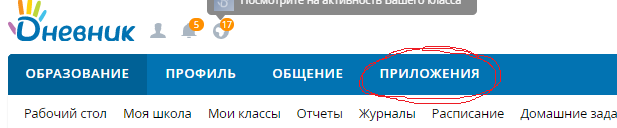 В приложениях выбираем ЯКласс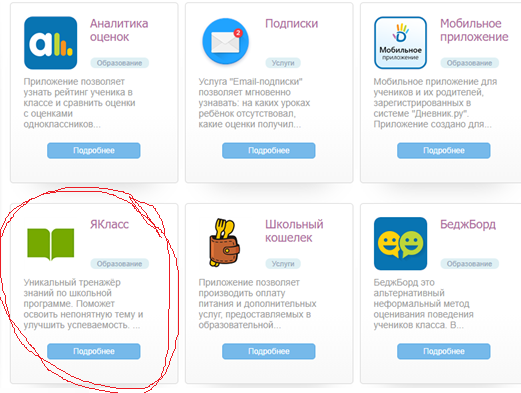 Далее нажимаем слово Открыть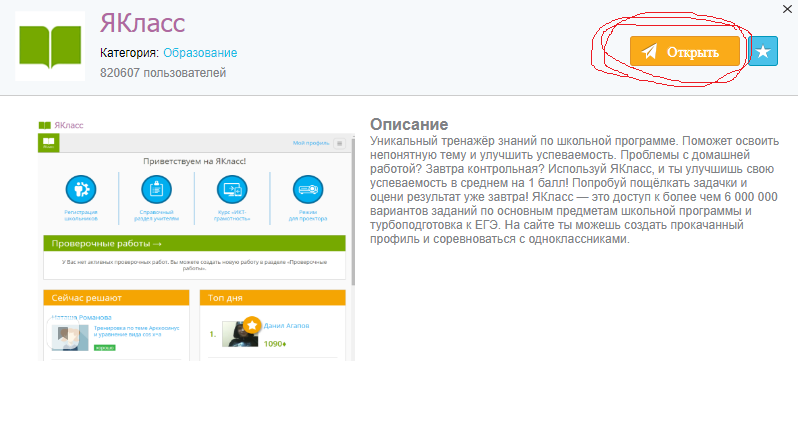 Далее Разрешить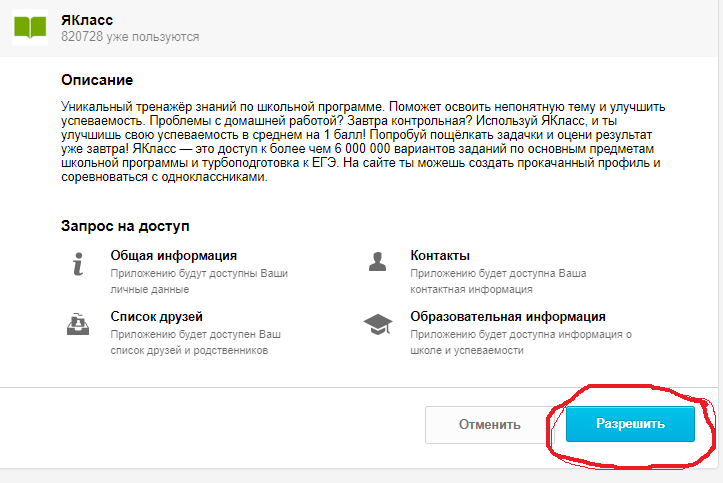 Заполняем Имя, Фамилию, ставим галочку и нажимаем клавишу Создать новый профиль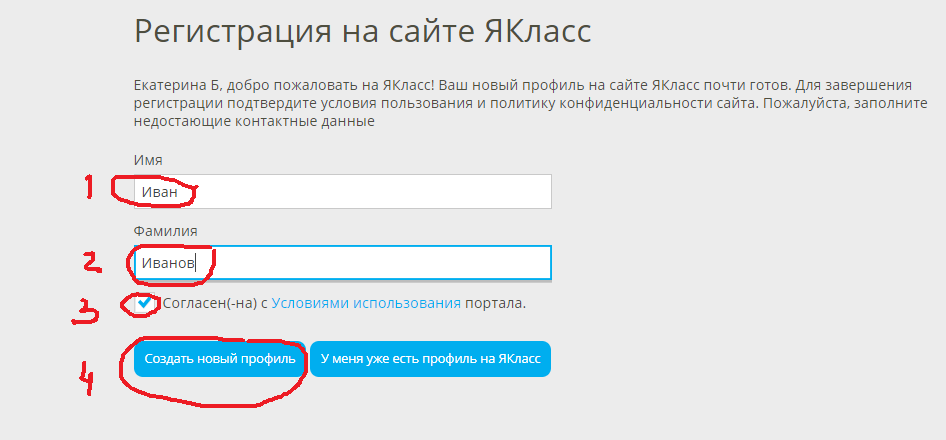 Все, мы у цели!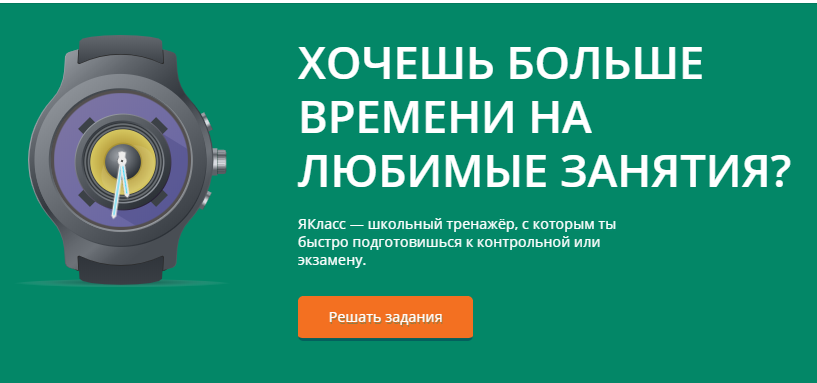 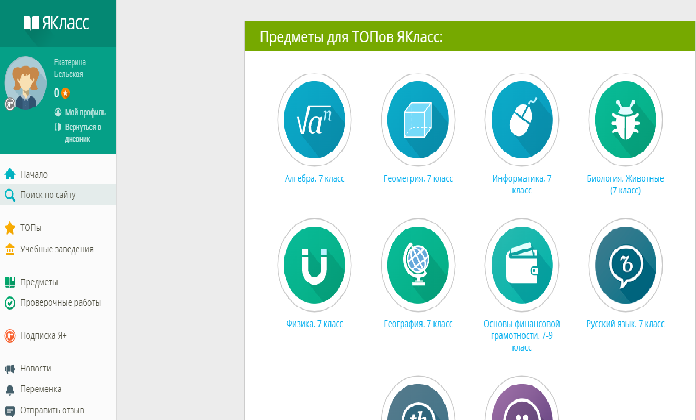 Б. В нижнем левом углу выбрать раздел Переменка, занимательные задачки, задачи на смекалкуВ. Решить пять понравившихся задач, сделать снимок экрана с результатами и прислать в группу WhatsApp Математика, или Viber Математика или мне на электронный адрес: nadeinasaddy@ yandex.ru Результат сдать педагогу: до 30.04.2020